
UNIVERSIDADE FEDERAL DE SANTA CATARINA
CENTRO DE CIÊNCIAS DA EDUCAÇÃO
DEPARTAMENTO DE ESTUDOS ESPECIALIZADOS EM EDUCAÇÃO
CAMPUS UNIVERSITÁRIO - TRINDADE  
CEP 88.040-970 - FLORIANÓPOLIS - SANTA CATARINA
Telefones - (48) 3721-4493   (48) 3721-4490 DISCIPLINA:  Educação PopularCÓDIGO:  EED 5220NÚMERO DE CRÉDITOS: 4CARGA HORÁRIA: 72 HorasPRÉ-REQUISITOS: -DISCIPLINAS EQUIVALENTES:IDENTIFICAÇÃO DA OFERTA: PedagogiaPROGRAMA  DE ENSINOEmenta:  Raízes da Educação popular; Pensamento de Paulo Freire; Movimentos de Educação Popular nos anos 60,70,80 e 90; Educação popular e Cruz e Sousa; Educação popular nos anos 2000 e arte, saúde, cidadania, ambiente, direitos humanos e Movimentos Sociais.ObjetivosRefletir sobre o pensamento de Paulo Freire no campo da educação, problematizando e analisando a importância deste pensador no contexto brasileiro; Debater os diferentes modos de pesquisa no campo da educação popular percebendo os aprendizados recolhidos no processo de produção do conhecimento;Dialogar com diferentes visões de homem e mundo tendo como referência ações, atitudes de solidariedade, direitos humanos, questões de gênero, étnica, artística...		Conteúdo ProgramáticoUnidade I – Raízes da Educação PopularUnidade II – Educação Popular nos anos 60, 70,  80 e 90Unidade III – Educação Popular e Cruz e SouzaUnidade IV – Educação Popular e Saúde, Arte, Ambiente e Movimentos Sociais.MetodologiaAulas com cantoria, leitura de poesia,  roda de debate.Das 16 aulas programadas, 08 serão na UFSC e 08 serão em outros espaços públicos como praças, museus e etc.Avaliação: trabalho escrito; leitura e resenha de texto; ação coletiva; relatório de atividades.EmentaO processo histórico da educação popular. A construção, organização e o significado das instituições escolares. Educação e ensino como instrumento de reflexão e prática. O papel da escola na sociedade capitalista. Processos educativos: continuidade e descontinuidades. Educação como movimento de mudança e de resistência. ReferênciasFREIRE, Paulo. Pedagogia do oprimido. Rio de Janeiro, Paz e Terra, 2008.GIROUX, Henry. Teoria Crítica e Resistência em Educação. Petrópolis: Vozes, 1986.SAVIANI, Demerval. História das ideias pedagógicas no Brasil. Campinas: Autores Associados, 2010.STRECK, Danilo R. (Org). Paulo Freire: Ética, Utopia e Educação. Petrópolis, RJ: Vozes, 1999.BRANDÃO, C. R. (org.). A questão política da Educação Popular. São Paulo: Brasiliense, 1980. EmentaContexto das transformações políticas e sociais ocorridas no Brasil e especificamente na educação. Impacto do modelo de sociedade na educação. Mobilização popular pela democratização da educação.ReferênciasBRANDÃO, C. R. (org.). A questão política da Educação Popular. São Paulo: Brasiliense, 1980. FREIRE, Paulo. Educação e ação cultural. Rio de Janeiro, Paz e Terra, 1998._____________ Educação como prática de liberdade. Rio de Janeiro, Paz e Terra, 1992.MARTINS. 1994. Saber popular e identidade. In: M. GADOTTI; C.A. TORRES (orgs.), Educação Popular - Utopia Latino-Americana. São Paulo, Cortez Editora, p. 69-88. PEREIRA, D. de F.F e PEREIRA, E.T. Revisitando a história da educação popular no Brasil: em busca de um outro mundo possível. Revista HISTEDBR On-line, Campinas, n.40, p. 72-89, dez.2010 - ISSN: 1676-2584. http://www.histedbr.fe.unicamp.br/revista/edicoes/40/art05_40.pdf. Acessado em 04/07/2014.SAVIANI, Demerval. História das ideias pedagógicas no Brasil. Campinas: Autores Associados, 2010.EmentaDiálogo entre educação popular e a poesia de Cruz e Souza, utilizando como pano de fundo a trajetória de vida de Cruz e Sousa num contexto marcado pelo sofrimento e preconceito. Preconceito étnico e econômico no passado e na atualidade.ReferênciasFANTIN, Maristela (org). Educação popular e arte: reflexões sobre o fazer coletivo. Relatório de pesquisa EED-CED 2009.________________. Marginalidade social e o processo de construção de cidadania. In: FLEURI, Reinaldo Matias (org.) Intercultura e Movimentos Sociais. Florianópolis: UFSC, 1998.FREIRE, Paulo. Medo e ousadia. Rio de Janeiro, Paz e Terra, 1995.____________. Pedagogia da autonomia: saberes necessários à prática educativa. 13º ed. São Paulo: Paz e Terra, 1999.GALEANO, Eduardo. Nós dizemos não. Tradução Eric Nepomuceno. Rio de Janeiro: Revan, 1990.KING, Martin Luther. Um apelo à consciência: os melhores discursos de Martin Luther King. Tradução Sérgio Lopes; apresentação da edição brasileira e notas de Arthur Ituassu. Rio de Janeiro: Jorge Zahar, 2006.SOUSA, João Cruz e. Faróis. Universidade da Amazônia. Belém, Núcleo de Educação a Distância – NEAD. http://www3.universia.com.br/conteudo/literatura/Farois.pdfAcessado em 04/07/2014.EmentaDiálogo, educação popular, educação profissional. Movimentos Sociais, Movimentos de Saúde, Movimentos Ambientalistas, entre outros.ReferênciasAPPLE, M. Educação e Poder. Porto Alegre: Ed. Artmed, 2002.FANTIN, Maristela. Construindo Cidadania e Dignidade: Experiências Populares em Educação e Organização no Morro do Horácio. Florianópolis: Insular, 1997.________________. Tempo de abraçar: educação arte e estéticas do fazer coletivo. Florianópolis, Cidade Futura, 2005.FREIRE, Paulo. Educação e Mudança. Tradução de Moacir Gadotti e Lillian Lopes Martin. 24º Ed. São Paulo: Paz e Terra, 2001.____________. Pedagogia da Esperança. São Paulo: Paz e Terra, 2000.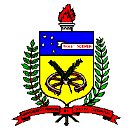 